05. WiNAntragsteller/-in: Förderverein Grundschule GlockenstraßeProjektname: „Gesund durch die Schule“Ort der Maßnahme:Grundschule GlockenstraßeDurchführungszeitraum: 01.02.20-31.01.21Projektbeschreibung: Das "Gesund durch die Schule"-Projekt umfasst mehrere Bereiche, die sich wie folgt gliedern lassen:    1. Gesundes Frühstück an der Glockenstraße                                                                                    2. Ernährungsführerschein für die 3. Jahrgangsstufe                                                                            3. ElterninSchule                                                                                                                             Unter dem "Gesunden Frühstück" wird an der Glockenstraße ein tägliches Betreuungs- und Versorgungsangebot verstanden (Montag-Freitag). Die Versorgung der Kinder ist an vielen Stellen nicht genügend abgedeckt. Ein schulinternes Angebot hilft diese Lücke zu schießen und den Kindern ein tägliches gesundes Frühstück zu gewährleisten, welches wiederum eine Grundlage des täglichen Lernens darstellt. Das "Gesunde Frühstück" wird durch eine Küchenhilfe sowie einer pädagogischen Fachkraft begleitet. Das Angebot ist grundsätzlich für alle Klassenstufen (1-4) offen und findet im Raum des Mobilbaus statt (max. 40 Kinder). Die Kinder geraten dadurch noch mal anders in den Blick; Sorgen und Nöte der Kinder können ggf. früh genug erkannt werden. Das Heranführen an gesunde Lebensmittel wird für die Schüler auch im Rahmen des Sachunterrichtes näher gebracht und aktiv gestaltet. Neben dem Ernährungsführerschein, der durch die Arberger Landfrauen den 3.Klässlern vermittelt wird, werden für die anderen Klassenstufen altersgerechte Projekte zum Thema der Ernährung angeboten. Wichtige Schlüsselkompetenzen werden vermittelt. Auch die Einbeziehung der Elternschaft spielt hierbei eine entscheidende Rolle. Nicht nur die Mitarbeit in den Klassen, sondern auch die Bearbeitung der Thematik in der "ElterninSchule" wird aktiv gestaltet. Auch der schon bestehende "Müttertreff" wird bezüglich der Ernährungsfragen mit einbezogen. Zielgruppen: 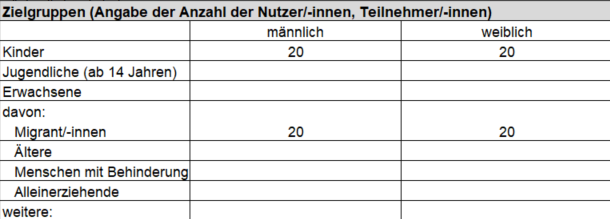 Projektziel: Gesundheit: Kinder sowie Eltern werden aktiv dem Thema der gesunden Ernährung von Anfang an nähergebracht. Eine aktive Mitarbeit wirkt sich präventiv auf die Gesamtgesundheit der Familien aus und schafft darüber hinaus ein gutes, gesundes Miteinander. Das Kennenlernen einer gesunden, altersangemessenen und vielseitigen Ernährung wirkt Krankheiten wie Mangelernährung oder Adipositas vor.Angestrebte Wirkung auf das Quartier und Möglichkeiten der Überprüfung: Gesundheitsbezogene Angebote erhalten: Präventions- und Ernährungsprojekt im Stadtteil. Das „Gesund durch die Schule“ Projekt arbeitet präventiv und zielt auf die Vermittlung von Schlüsselqualifikationen im Bereich der Ernährungsfragen – und Erziehung ab. Positive Imageaufwertung für das Quartier.IHK Problemlage / Potential: 6. Auswirkungen von Armut, Sprachdefiziten, Migrations- und Fluchterfahrungen auf die Entwicklung von Kindern und Jugendlichen2.  Verbesserung körperlicher und psychischer Einschränkungen / GesunderhaltungVerbesserung von  Ernährungs-, Gesundheits- und Bewegungsverhalten auch für ErwachseneKostenloses SchulfrühstückFinanzierungsplanAusgabenPlanPlanPersonalausgabenVergütungen etc. (Stundenanzahl x Stundensatz)Vergütungen etc. (Stundenanzahl x Stundensatz)Ernährungsführerschein (Arberger Landfrauen) für 7 Ernährungsführerschein (Arberger Landfrauen) für 7 Ernährungsführerschein (Arberger Landfrauen) für 7 Einheiten á 2 Klassen (2x400€ Pauschale)Einheiten á 2 Klassen (2x400€ Pauschale)Einheiten á 2 Klassen (2x400€ Pauschale)           800,00 €            800,00 €  plus Hofbesuch für 2 Klassen  plus Hofbesuch für 2 Klassen  plus Hofbesuch für 2 Klassen            100,00 €            100,00 € Küchenhilfe (Montag-Freitag für 1 Jahr) über den ASBKüchenhilfe (Montag-Freitag für 1 Jahr) über den ASBKüchenhilfe (Montag-Freitag für 1 Jahr) über den ASB           700,00 €            700,00 € Summe Vergütungen etc.        1.600,00 €         1.600,00 € SozialabgabenSachausgabenMieteBewirtschaftungLebensmittel für Ernährungsführerschein (2 Klassen x 7 Einheiten)Lebensmittel für Ernährungsführerschein (2 Klassen x 7 Einheiten)Lebensmittel für Ernährungsführerschein (2 Klassen x 7 Einheiten)           100,00 €            100,00 € BüroausgabenDienstleistungenAnlieferung von LebensmittelAnlieferung von LebensmittelAnlieferung von Lebensmittel           200,00 €            200,00 € Öffentlichkeitsarbeit, Werbungprojektbezogene Sach- und Materialausgabenprojektbezogene Sach- und MaterialausgabenMüslispenderMüslispenderMüslispender           110,00 €            110,00 € Klassenboxen (Küchenutensilien) ErnährungsführerscheinKlassenboxen (Küchenutensilien) ErnährungsführerscheinKlassenboxen (Küchenutensilien) Ernährungsführerschein           103,33 €            103,33 € Küchenutensilien (Große Löffel, Behälter, etc.)Küchenutensilien (Große Löffel, Behälter, etc.)Küchenutensilien (Große Löffel, Behälter, etc.)           478,77 €            478,77 € Smothie-Maker (Standmixer)Smothie-Maker (Standmixer)Smothie-Maker (Standmixer)           100,00 €            100,00 € Küchenutensilien (Große Löffel, Behälter,Gläser etc.)Küchenutensilien (Große Löffel, Behälter,Gläser etc.)Küchenutensilien (Große Löffel, Behälter,Gläser etc.)           150,00 €            150,00 € Unterrichtsmaterialien (Ernährungspyramide etc.) Unterrichtsmaterialien (Ernährungspyramide etc.) Unterrichtsmaterialien (Ernährungspyramide etc.)            150,00 €            150,00 € Glas-Strohhalme 4x10, a 6€Glas-Strohhalme 4x10, a 6€Glas-Strohhalme 4x10, a 6€             24,00 €              24,00 € Summe projektbezogene Sach- und Materialausgaben        1.116,10 €         1.116,10 € pauschale SachausgabenSumme Ausgaben       3.016,10 €        3.016,10 € Finanzierung Plan  Plan Leistungen DritterStadtteilstiftung Hemelingen (Ernährungsführerschein)Stadtteilstiftung Hemelingen (Ernährungsführerschein)Stadtteilstiftung Hemelingen (Ernährungsführerschein)           900,00 €            900,00 € Summe Leistungen Dritter           900,00 €            900,00 € 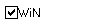 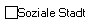         2.116,10 €         2.116,10 € Summe Finanzierung       3.016,10 € 